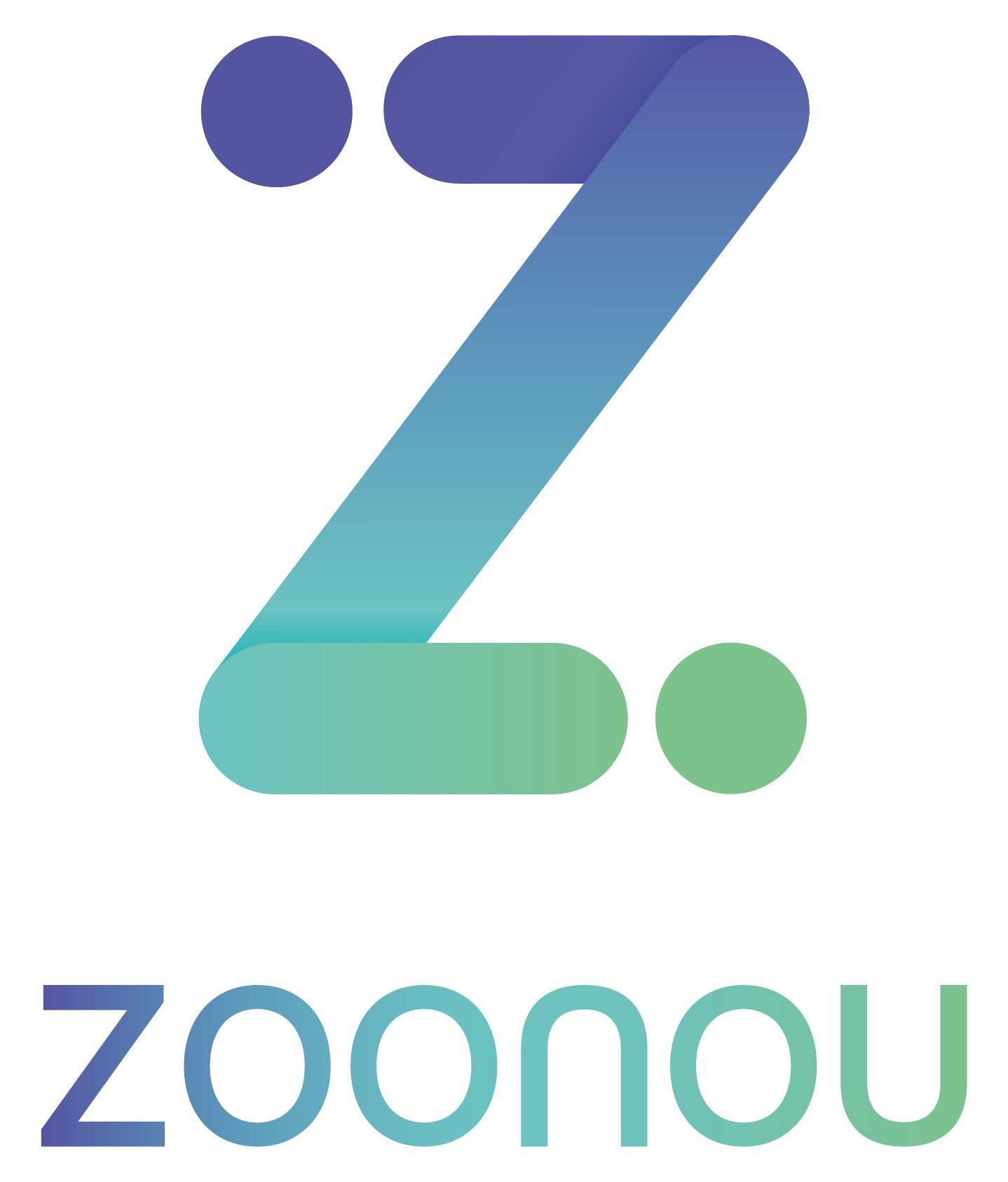 ConfidentialDaily ReportSummaryTesting has been completed today on the W3C website on behalf of Studio 24, with a continued focus on compatibility testing across 11 specified elements or pages. This has been performed on 14 additional browser and device combinations, including Android and iOS mobiles and tablets.

The components have been observed to render mainly without issue across the newly tested environments. Three issues were closed as expected behaviour during the session, including a ticket regarding language options navigating to a 404 page, autocomplete not being limited to letters at the start of the dropdown items, and links with the ‘new window’ icon not opening in a new window or tab.
 
In total, 4 issues have been raised today. Most notably, a functional ticket was raised against the ‘Form Error Messages’ page, where the user is anchored unexpectedly when selecting the ‘Enter a message’ error message. The remaining 3 issues are cosmetic in nature, with the video element becoming misaligned when selecting the ‘Play’ CTA, and the same element rendering with the left edge cut off on iOS environments, as well as dropdown menus not closing when focus is moved elsewhere.
 
To conclude, 4 new tickets were raised today and 3 have been closed, bringing the outstanding ticket total to 22. Testing is currently scheduled to continue Wednesday 16th of June, when issue verification will commence.Test DetailsIssue Summary	MetricsTicket BreakdownTest Environment MatrixDate:28/05/2021Client:Studio 24Project Name:W3C WebsiteProject Lead:Harriet Hadley-King - 07943 195087Testers:Rupert Garland, Izi Kimble, Jett NashTarget URLs:https://w3c-dev.studio24.dev/https://w3c-dev.studio24.dev/business/index.htmlTest Environment(s): Primary environments: Windows 10, Chrome 91For cross environment checks, please see the environments detailed below. Issue tracker URL:https://studio24.atlassian.net/secure/RapidBoard.jspa?rapidView=145&projectKey=W3C&selectedIssue=W3C-277Blocking Issue(s) found:N/ATop 5 issues of concern:1:W3C-571 - Listing Page – People – Filter Element Displays Current Selection Only in Dropdown2:W3C-573 - Form Elements – Show Password CTA Present on Initial Password Input3:W3C-577 - Form Elements – ‘Search’ Element Lacks ‘Clear Input’ Functionality4:W3C-579 - Form Elements – Fields Lack Additional Formatting Functionality5:W3C-574 - Form Elements – ‘Number of Guest Tickets’ Field Accepts Any Input TypeOverviewOverviewNew issues raised today:4Issues verified as not fixed today:0Issues closed today:3Total number of outstanding issues:22Ticket SeverityTickets RaisedMinor Impact on Functionality9Cosmetic Issue/Typo11Enhancement/Suggestion/Query2Ticket EnvironmentTickets RaisedGlobal4Desktop10Mobile7Tablet1Ticket TypeTickets RaisedFunctional9Cosmetic12User Experience1EnvironmentBrowserPrimaryCheckedDateWindows 10Edge 90NoYes27/05/2021Windows 10Firefox 88NoYes27/05/2021Windows 10Internet Explorer 11NoYes27/05/2021Windows 10Chrome 91YesYes26/05/2021macOS 10.15Safari 13NoYes27/05/2021macOS 10.15Chrome 91NoYes27/05/2021macOS 10.15Firefox 88NoYes27/05/2021iPhone 8 - iOS 14.5.1Safari 14NoYes27/05/2021iPhone 12 Pro – iOS 14.5.1Chrome 90NoYes27/05/2021iPhone 8 - iOS 13.7Safari 13NoYes28/05/2021iPhone 8 - iOS 13.7Chrome 90NoYes28/05/2021iPhone 7 Plus - iOS 13.7Chrome 90NoYes28/05/2021iPhone 7 Plus - iOS 13.7Safari 13NoYes28/05/2021Google Pixel 3 XL – Android 11Chrome 90NoYes28/05/2021Google Pixel 4XL - Android 11Chrome 90NoYes28/05/2021Samsung Galaxy Note 8 – Android 8Samsung Internet 14NoYes28/05/2021Samsung Galaxy S10e - Android 9Samsung Internet 14NoYes28/05/2021OnePlus 6T - Android 10Chrome 90NoYes28/05/2021One Plus 8 Pro - Android 11Chrome 90NoYes28/05/2021One Plus 8 Pro - Android 11Samsung Internet 14NoYes28/05/2021iPad 10.2 (7th Generation) - iOS 14.5.1Safari 14NoYes28/05/2021iPad 9.7 (2017) - iOS 13.7Chrome 90NoYes28/05/2021iPad 9.7 (2017) - iOS 13.7Safari 13NoYes28/05/2021